KENDİME YETİYORUMÖğrencilerin günlük hayatta karşılaştığı zorluklara karşı gelebilmesini, kendi kendine yetinilmesini sağlamak.HEDEFLER2023 Eğitim Vizyonu Işığında öğrencilere günlük hayatta karşılaştığı zorlukları kendilerinin yaparak yaşayarak çözmesini sağlamak,yaşam becerilerini edindirmek.ÇALIŞMA SÜRECIEkim-MayısBEKLENEN SONUÇLARBu proje sonunda öğrencilerin günlük hayat becerilerini edindirmek.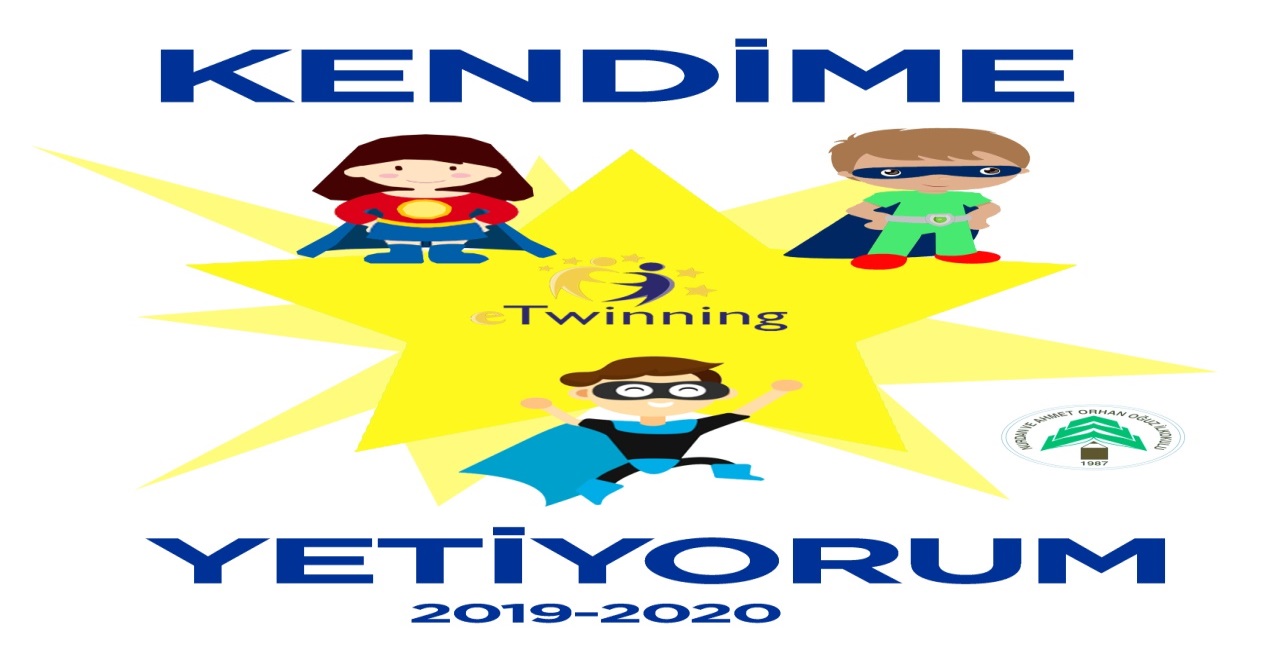 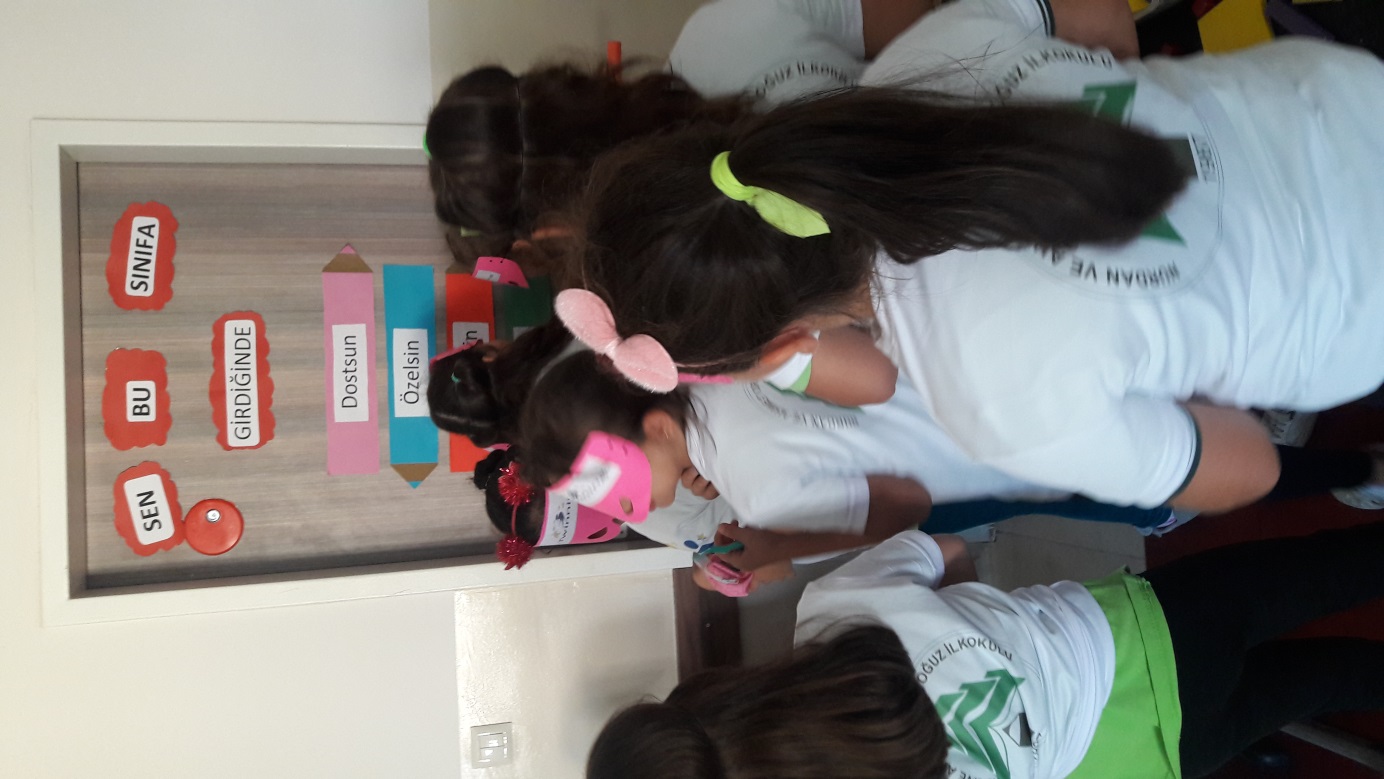 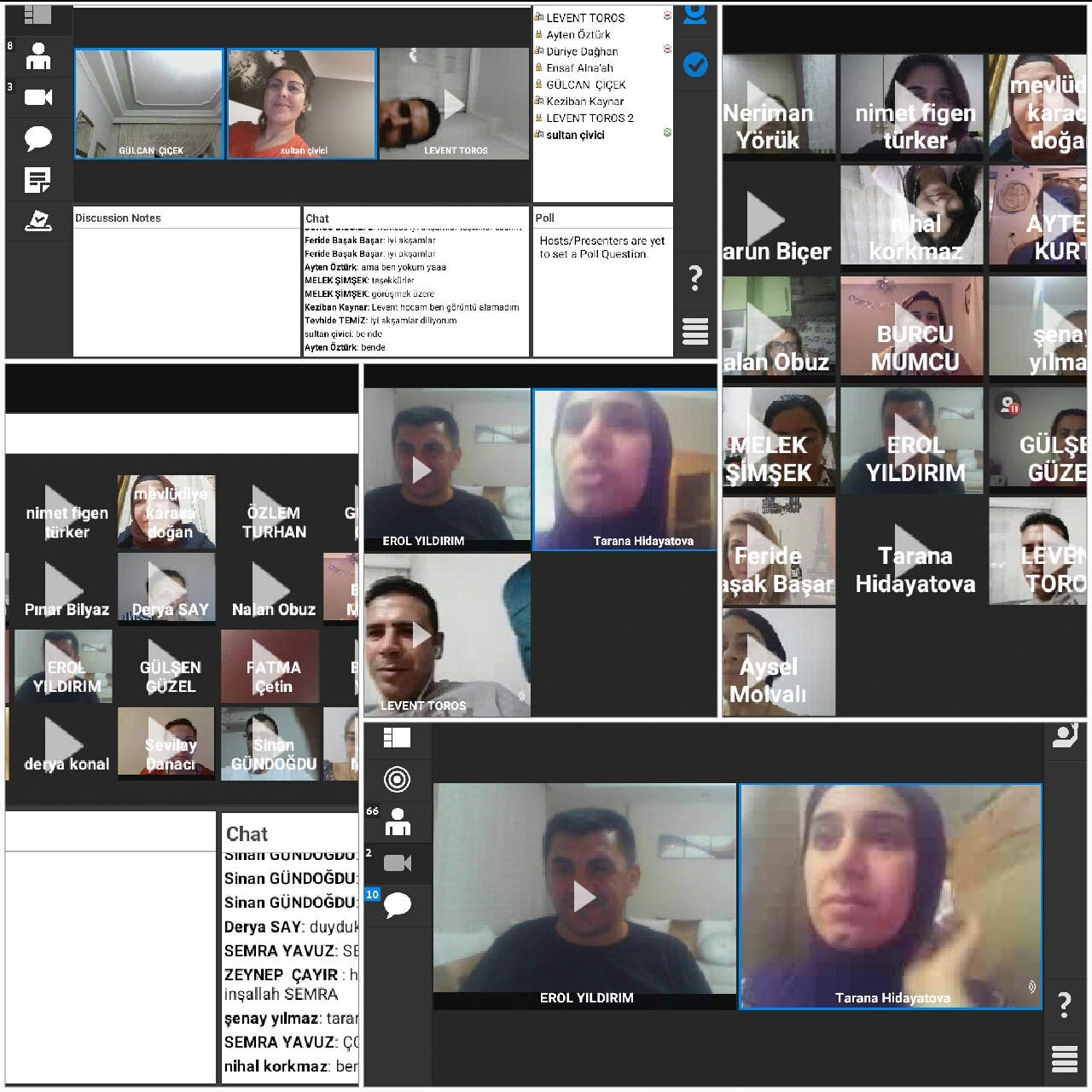 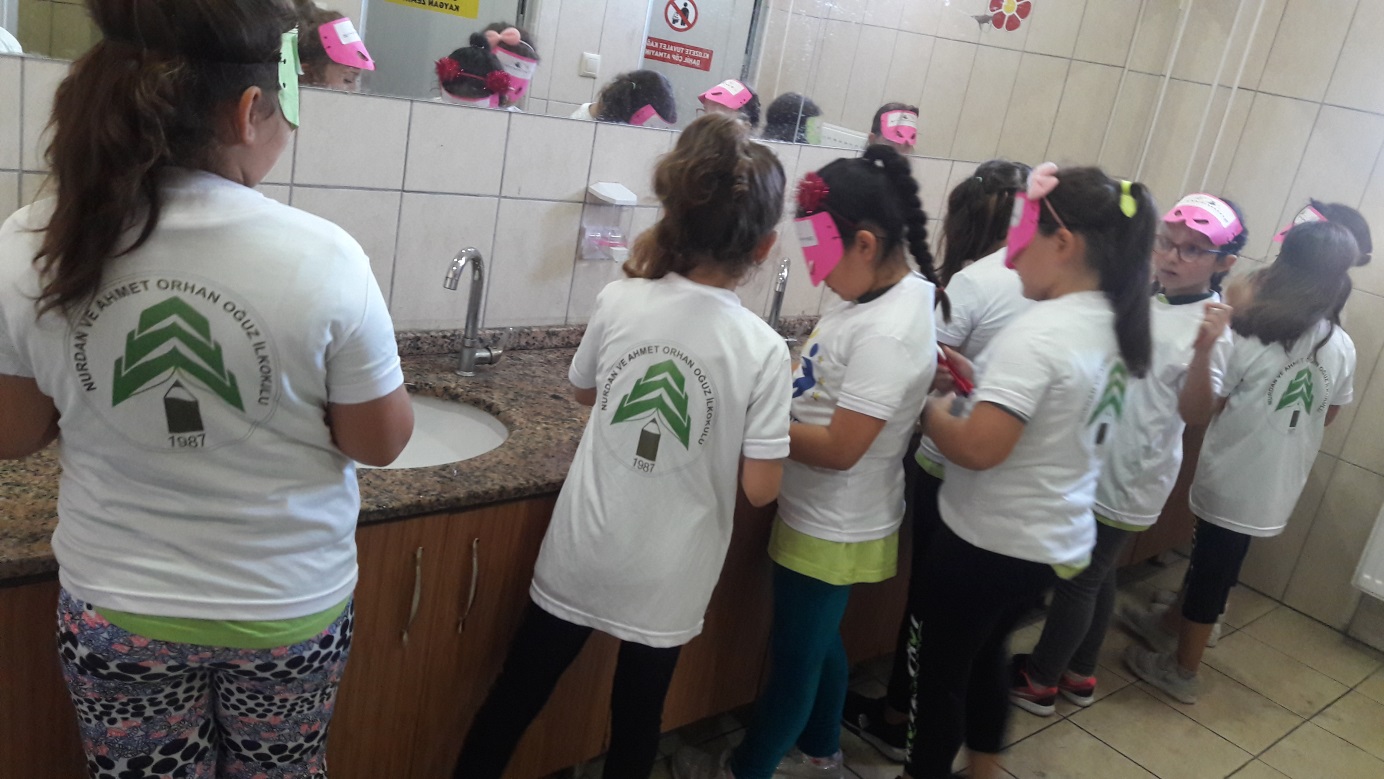 